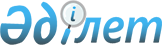 О предоставлении зерновой ссуды риса на семенные цели сельскохозяйственным товаропроизводителям Кызылординской областиПостановление Правительства Республики Казахстан от 21 марта 2000 года N 425



          В целях оказания помощи в проведении весенне-полевых работ 
сельскохозяйственным товаропроизводителям Кызылординской области 
Правительство Республики Казахстан постановляет:




          1. Закрытому акционерному обществу "Продовольственная контрактная 
корпорация" предоставить из государственных экспортных ресурсов зерна 
сельскохозяйственным товаропроизводителям Кызылординской области на нужды 
посевной кампании 2000 года семенную ссуду в виде 6000 (шесть тысяч) тонн 
риса, хранящегося на элеваторах Кызылординской области, под гарантию 
банков второго уровня.




          2. Акиму Кызылординской области обеспечить своевременный возврат 
сельскохозяйственными товаропроизводителями зерновой ссуды закрытому 
акционерному обществу "Продовольственная контрактная корпорация" в срок до 
1 декабря 2000 года с коэффициентом возврата 1,08.




          3. (Пункт 3 утратил силу - постановлением Правительства РК от 28 
марта 2001 г. N 394  
 P010394_ 
 )




          4. Настоящее постановление вступает в силу со дня подписания.





     Премьер-Министр
     Республики Казахстан

(Специалисты: Умбетова А.М.,
              Склярова И.В.)      


					© 2012. РГП на ПХВ «Институт законодательства и правовой информации Республики Казахстан» Министерства юстиции Республики Казахстан
				